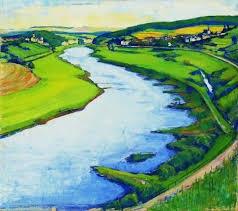 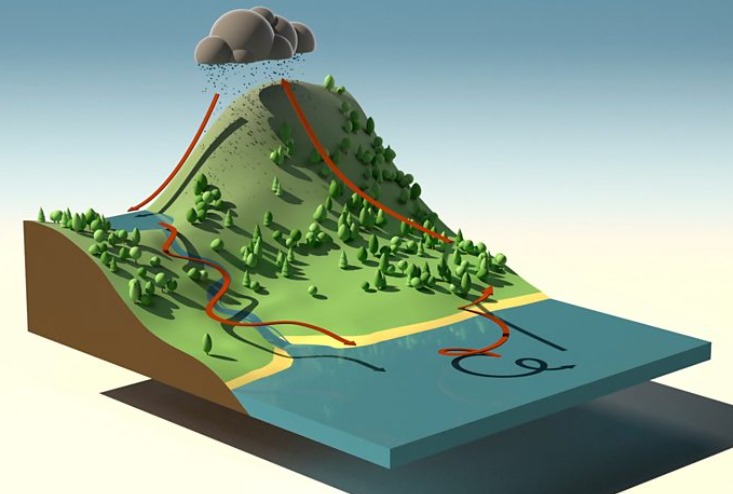 Key Knowledge Key Knowledge GeographyGeographyWhat is a river?A moving body of water, flowing from its source into another body of water. How are rivers formed?Rain falls on high ground and flows downhill and across land. Where does a river go?When flowing across land, rivers move around hills or large rocks and erode the land on their way to the river’s end. Where does a river end?At another body of water which could be a lake, the sea, an ocean or another river. What is erosion?Erosion is the wearing away of land around the river, caused by the movement of the water. What is deposition?Deposition is the dropping of rocks and sediments which have been eroded into another part of the river. What happens to the water?Once it joins a lake, the sea or ocean, water evaporates and condenses then falls again as precipitation, forming the water cycle. Subject Specific Vocabulary GeographySubject Specific Vocabulary GeographyestuaryAn estuary is an area where a freshwater river or stream meets the ocean.mouthA river mouth is the part of a river where the river flows into another river, a lake, a reservoir, a sea, or an ocean.sourceThe source of a river is where it begins, usually on high ground.meanderA meander is a winding curve or bend in a river. waterfallWaterfalls form where water rushes down steep hillsides in upland areas and erodes the rocks. erosionErosion occurs when the fastest currents in the river carve into the banks.depositionRocks and sediments eroded from one part of the river are deposited in another part.tributaryWhen one stream or river meets another and merge together, the smaller stream or river is known as a tributary.streamA stream is a small body of flowing water.evaporationA process where water warms, turning it into water vapour which rises into the sky, collecting as clouds. condensationAfter evaporation, water cools again, turns back into a liquid and falls back down as precipitation. precipitationThe release of water from the sky – rain, sleet, hail and snow. 